Pesan SMS - PELSA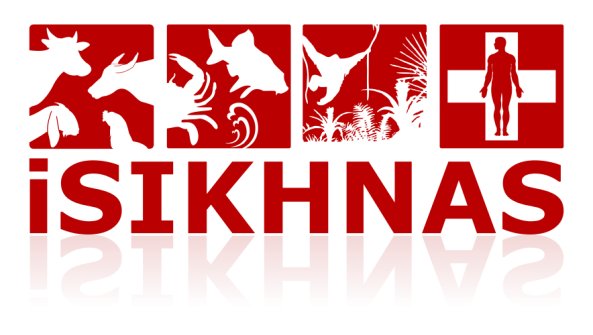 […] = data itu diperlukan{…} = data tersebut opsional/tidak wajibTanda UmumPelsa Tanda Umum U [tanda,tanda...] [spesies] [jumlah hewan] {lokasi}Contoh - PelsaU PC SP 2[iSIKHNAS] Terima kasih. [ID kasus 2352] Anda telah melaporkan 2 kasus pincang pada sapi di DKI Jakarta, Jakarta Selatan, Pasar Minggu, Ragunan.Sindrom PrioritasPelsa Sindrom Prioritas P [sindrom] [spesies] [jumlah hewan] {lokasi}Contoh PelsaP KGS SP 3[iSIKHNAS] Terima kasih. [ID Kasus: 2345] Anda telah melaporkan 3 kasus keguguran atau sendi membengkak pada sapi di ..... Saja Pelsa - Tidak Sindrom Prioritas PNEG Contoh PelsaPNEG[iSIKHNAS] Terima kasih. Anda telah melaporkan bahwa tidak ada kasus baru sindrom lain di .... selama 7 hari terakhir.Fungsi lainPertanyaan sistemPertanyaan Q [petanyaan]ContohQ Apa saja gejala klinis penyakit Avian Influenza pada ayam[iSIKHNAS]Terima kasih. Pertanyaan anda telah dikirim ke koordinator isikhnas.Cari Kode Tanda CKT [tanda]ContohCKT MEN[iSIKHNAS] mencret MC; mati mendadak MT; mencret berdarah MD; kesulitan mengunyah/menelan KSM; kelainan rumen KRU; mubeng MBKode sistem KODE {jenis kode}Contoh KODE SP[iSIKHNAS] AY ayam; IT itik; AG angsa; EG entog; UL unggas lain; MP merpati; PY puyuh; SP sapi; KR kerbau; KB kambing; DB domba; KD kuda; KL kelinci; AJ anjing; KC kucing; BB babiKegiatan khususRumah potongRP: Statistik rumah potong RP ([jenis hewan] [jumlah dipotong]...) {kode RP}Contoh RP SPBP 5 SPBT 15 SPJ 10 320102[iSIKHNAS] Terima kasih. Total pemotongan di RPH CIBINONG, pada 12/11/2013. sapi jantan: 10 ekor; sapi betina produktif: 5 ekor; sapi betina tidak produktif: 15 ekorSKKHSK - Surat Keterangan Keswan SK [ID pemilik] [asal] [tujuan] {telepon pemilik} ([spesies/bangsa] [jumlah hewan]...)Contoh SK 123456 63020202 76020202 SPAC 10 SPBA 15[iSIKHNAS]SKKH nomor 208 untuk pemilik ID 123456789012345. Hewan: 10 sapi aceh, 15 sapi bali. Asal: Kalimantan Selatan, Kotabaru, P Laut Barat, Tanjung Tengah. Tujuan: Sulawesi Barat, Polewali Mandar, Balanipa, TammangalleVSK - Validasi SKKH VSK [ID SKKH]ContohVSK 208[iSIKHNAS] Valid SKKH 208 yang diterbitkan kepada pemilik 123456789012345 pada 13/11/2013 untuk memindahkan 10 sapi Aceh, 15 sapi Bali dari Kalimantan Selatan, Kotabaru, P Laut Barat, Tanjung Tengah ke Sulawesi Barat, Polewali Mandar, Balanipa, TammangalleVaksinasiVAK: Laporan vaksinasi VAK [ID program] [lokasi] ([spesies] [jumlah divaksinasi pertama] {jumlah booster}...)Contoh VAK 18 AY 100 50 630101 [iSIKHNAS] Laporan vaksinasi untuk  Program Vaksinasi Ayam  APBD di Panyipatan. ayam: 100 (pertama), 50 (booster) di ....PopulasiPOP: Statistik populasi POP ([jenis hewan] [jumlah hewan]...) {lokasi}Contoh POP bb 10 AJ 2 KC 15 76020202[iSIKHNAS] Laporan populasi dari Sulawesi Barat, Polewali Mandar, Balanipa, Tammangalle. babi: 10; anjing: 2; kucing: 15SurveilansSUR: Surveilans SUR [ID program] [lokasi] {ID laboratorium} ([species] [jumlah hewan]...)Contoh SUR 18 SP 100 KR 50 76020202 730801[iSIKHNAS] Laporan surveilans untuk Program Pembebasan Brucellosis  di Sulawesi Barat, Polewali Mandar, Balanipa, Tammangalle. sapi 100; kerbau 50Fungsi administratifGanti nomor telpon NContoh N[iSIKHNAS] Terima kasih. Nomor telepon 163053 sudah terdaftar. Untuk mengaktifkan silakan mengirim kode 163053 melalui nomor telepon baru yang akan didaftarkan.N [PIN]N 163053[iSIKHNAS] Terima kasih. Nomor telepon baru anda 085722412414Hapus pesan terakhir H [jenis pesan]Contoh H PKode spesiesKode Tanda Umum untuk PelsaKode sindrom prioritasKode lokasiCode Spesies AY ayam IT itik AG angsa EG entog KK kalkun BLB belibis UL unggas lain MP merpati PY puyuh SP sapi KR kerbau KB kambing DB domba RUS Rusa KD kuda BB babi KL kelinci ON onta AJ anjing KC kucing SI simian OU orang utan MY monyet UD udang SIP siput NYA nyamuk LEB lebah Code TandaTL tanda lain PA   Kelainan perilaku GG     gila galak LP     lumpuh AL     liur berlebihan MC     mencret GT     gatal LB     luka berdarah PC     pincang SB     sendi bengkak LK     luka pada kaki BT     batuk HB     hidung beringus PR     prolaps rahim KG     keguguran DK     kesulitan lahir KP     Kematian Pedet KLP     Kelainan Pedet AES     anestrus KBR     Kawin Berulang BRT     Berahi tenang MT     mati mendadak SM     sakit akut PK     peningkatan kematian DM       demam RB         rahang bawah bengkak BP         busung papan pada dada Kode Nama Description Spesies DMB Demam pada babi Demam tinggi, konjungtivitas dan peningkatan kematian pada babi babi GGA Gila galak Perubahan tingkah laku, menjadi lebih agresif atau depresif, hipersalivasi dan menggigit kucing, primate, anjing KGS Keguguran atau sendi membengkak Keguguran pada trimester ke 3 atau sendi membengkak ruminan MMU Mati meningkat pada unggas Ayam kampung dan unggas lain, burung: kematian mendadak dalam waktu 2 hari dengan atau tanpa gejala klinisLayer: kematian diatas 1 % dalam 2 hari berturut-turut. Bila divaksin, penurunan produksi telur pada ayamBroiler: kematian mendadak di atas 1% dalam 2 hari berturut-turut umumnya menyerang pada umur diatas 20 hariayam, puyuh, itik MTD Mati mendadak Kematian mendadak dan keluar darah pada lubang kumlah babi, ruminan, kuda PLB Penyakit luar biasa Penyakit yang .... Highly contagious (spreads rapidly), or High mortality (many animals die), or Zoonotic (might affect humans), or Unusual signs or behaviour (not like normal disease), or Exotic (may have come from outside Indonesia) monogastric, burung, ruminan PLL Pincang, air liur dan lepuh Pincang, air liur berlebihan, dan lepuh pada mulut / kaki / puting ruminan, babi 1307 Agam 130701   Tanjung Mutiara 13070101     Tiku Selatan 13070102     Tiku Utara 13070103     Tiku V Jorong 130702   Lubuk Basung 13070201     Manggopoh 13070202     Geragahan 13070203     Kampung Tangah 13070204     Kampung Pinang 13070205     Lubuk Basung 130703   Iv Nagari 13070301     Bawan 13070302     Sitanang 13070303     Batu Kambing 13070304     Sitalang 130704   Tanjung Raya 13070401     Tanjung Sani 13070402     Sungai Batang 13070403     Maninjau 13070404     Bayua 13070405     Duo Koto 13070406     Paninjauan 13070407     Koto Kaciak 13070408     Koto Gadang Anam Koto 13070409     Koto Malintang 13070410     Danau/Waduk 130705   Matur 13070501     Matua Mudik 13070502     Parit Panjang 13070503     Panta Pauh 13070504     Matua Hilia 13070505     Tigo Balai 13070506     Lawang 130706   Iv Koto 13070601     Koto Tuo 13070602     Balingka 13070603     Sungai Landia 13070604     Koto Panjang 13070605     Sianok Anam Suku 13070606     Koto Gadang 13070607     Guguak T Sarojo 130707   Malalak 13070701     Malalak Selatan 13070702     Malalak Barat 13070703     Malalak Timur 13070704     Malalak Utara 130708   Banuhampu 13070801     Pakan Sinayan 13070802     Sungai Tanang 13070803     Padang Lua 13070804     Cingkariang 13070805     Ladang Laweh 13070806     Taluak Iv Suku 13070807     Kubang Putiah 130709   Sungai Puar 13070901     Batu Palano 13070902     Padang Laweh 13070903     Batagak 13070904     Sariak 13070905     Sungai Pua 130710   Iv Angkat Candung 13071001     Batu Taba 13071002     Pasia 13071003     Balai Gurah 13071004     Ampang Gadang 13071005     Biaro Gadang 13071006     Lambah 13071007     Panampuang 130711   Candung 13071101     Bukik Batabuah 13071102     Lasi 13071103     Canduang Koto Laweh 130712   Baso 13071201     Koto Tinggi 13071202     Padang Tarok 13071203     Simarasok 13071204     Tabek Panjang 13071205     Bungo Koto Tuo 130713   Tilatang Kamang 13071301     Gadut 13071302     Kapau 13071303     Koto Tangah 130714   Kamang Magek 13071401     Magek 13071402     Kamang Hilir 13071403     Kamang Mudiak 130715   Palembayan 13071501     Baringin 13071502     Sungai Puar 13071503     Sipinang 13071504     Iv Koto Palembayan 13071505     Tigo Koto Silungkang 13071506     Salareh Aia 130716   Palupuh 13071601     Koto Rantang 13071602     Pasie Laweh 13071603     Pagadih 13071604     Nan Tujuah 